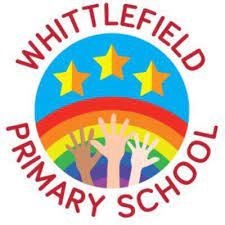 Headteacher Person Specification atWhittlefield Primary and Nursery SchoolThe applicant will be required to safeguard and promote the welfare of children and young peopleSelection decisions will be based on the criteria below. At each stage of the process an assessment will be made by the appointment panel to determine the extent to which the criteria have been met and the ability to fulfil the job description for the post. Candidates failing to meet any of the essential criteria will automatically be excluded at any stage of the process.The appointing panel will use a combination of assessment tools to determine each candidate's suitability and the extent to which the criteria have been met. These assessment tools include (but are not limited to) the application form, supporting statement, information gathered during the interview process and references.[A]	Qualifications[B] Professional Development[C] School leadership and management knowledge and experience[D] Experience and knowledge of teaching[E] Professional Attributes[F] Personal Qualities[G] Safeguarding[H] Professional SkillsEach candidate will be expected to demonstrate knowledge and understanding of the National Standards of Excellence for Headteachers 2020 which also form the basis of the Job Description. Candidates will be expected to show evidence of having applied this knowledge and understanding in their current setting as well as an awareness of how this will be applied in Whittlefield Primary and Nursery school. [I]	Confidential References and Reports[J]	Application Form and Supporting StatementThe form must be fully completed and legible.  The supporting statement should be clear, concise and related to the specific post and no longer than three sides of A4 in Aerial font size 11.Qualification requirementsEssential/Desirable Qualified teacher statusEDegreeEAn Early Years specialism or qualificationDEssential/DesirableEvidence of recent and appropriate professional development for the role of headteacher and ongoing leadership and management professional developmentEUp to date safeguarding training and knowledge of legislation for the protection of young peopleERelevant Early Years training or professional developmentEEssential/DesirableSuccessful leadership as a deputy headteacher or assistant headteacherESubstantial and current experience as a senior teacher in a school within the primary sectorEEvidence of successfully leading school improvement EExperience of leading a team in the delivery of the EYFS	DEvidence of the application of strategies to review, evaluate and improve teaching and learningEExperience of curriculum leadership and developmentEExperience of working constructively with parentsEExperience of monitoring staff performanceEExperience of effective budget management and financial analysisDAn understanding of strategic financial planning in relation to its contribution to school improvement and pupil achievementEThe ability to provide support and advice to the Governing Board to enable it to meets its responsibilitiesETo have had experience of guiding, coaching, mentoring or training individuals or teams EMaintains good awareness of current national education policy and strategyEEssential/DesirableProven excellence in teaching pupils in the primary phaseEExperience of teaching in more than one schoolDTo have a working and/or current knowledge and understanding of all 3 Key Stages in the primary phase EA wide and current experience of Early Years education and provisionDCan effectively analyse school data and identify appropriate actions which then form part of the school improvement planECommitment to ensuring inclusion and addressing diversity positivelyEA sound understanding of how children learn, how teachers can best teach and how to raise achievement for all pupils.EEssential/DesirableStrong behavioural management skillsEAn ability to communicate effectively, both orally and in writing, with a range of audiencesETo be a leader of learning; demonstrating, promoting and encouraging excellent classroom practice.EA commitment to the professional development for all staff, and self.EHave a good commitment to sustaining regular attendance at workETo have good judgement; able to assess and balance risks and opportunitiesEA desire to engage and work collaboratively with parents and carers. EThe ability to plan and prioritise and organise self and othersEEssential/DesirableA passion for achieving the very best outcomes for all childrenEA clear vision for an innovative, progressive and forward thinking school.EThe ability to communicate the clear vision for the school to all peopleEThe capacity to provide inspirational, enthusiastic and innovative educational leadershipEA caring and considerate attitude towards children, which values each child's potential and recognises each child as an individual.EEFlexibility, initiative and drive to maintain a positive attitude in the face of a challenging and demanding jobEAn ability to establish effective working relationships with a wide and diverse range of people including pupils, parents, governors, colleagues, other professionals and wider community EThe ability to inspire confidenceEExcellent interpersonal skills.EThe ability to perform effectively under pressureEThe ability to build, create and then communicate a clear vision for the schoolEThink analytically and creatively and demonstrate initiative in solving problemsEBe aware of their own strengths and areas for development and listen to, and reflect constructively and act upon as appropriate, feedback from othersEEssential/DesirableDisplays commitment to the protection and safeguarding of children and young peopleEThe ability to form and maintain appropriate relationships and personal boundaries with young people.EHas up to date knowledge and understanding of relevant legislation and guidance in relation to working with and protection of children and young peopleEWill co-operate and work with relevant agencies to protect young peopleEPositive recommendation from all referees, including current employerE